    浙 江 理 工 大 学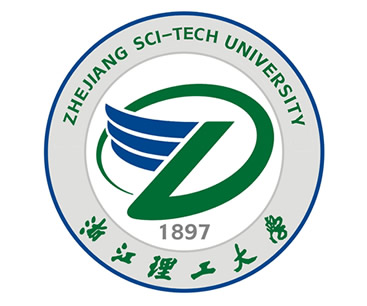 2023年硕士学位研究生招生考试业务课考试大纲             考试科目：  材料科学基础           代码：  925                一、基本要求1、掌握材料的分类；材料的组成结构－形成（工艺）条件－性能－用途之间相互关系及制约规律。2、掌握材料不同聚集状态（如：晶体、非晶体等）的微观结构、结构缺陷以及用结构的规律性来分析化学现象的本质。3、掌握材料研究和制备中物理化学变化过程（相图、扩散、固相反应、相变、烧结）的机理、过程的动力学以及影响因素。二、范围和要求第一章 材料概论1、掌握材料的分类方法及类别；2、掌握材料的主要性能特点；3、掌握材料组成、结构与性能之间的关系；4、了解材料的发展现状与前景第二章 晶体结构1、掌握结晶学基础；2、掌握晶体中质点的结合力与结合能；3、了解单质晶体结构；4、了解无机化合物结构、硅酸盐晶体结构和聚合物晶体结构；第三章 晶体结构缺陷1、掌握点缺陷、线缺陷和面缺陷的基本概念；2、掌握点缺陷、线缺陷和面缺陷的基本类型；3、掌握固溶体的概念及其类型，以及非化学计量化学物的类型。第四章 非晶态结构与性质1、掌握熔体的结构和性质；2、掌握玻璃的基本假说和形成条件；第五章 表面结构与性质1、熟悉固体表面及其结构特点。2、掌握固体界面及其结构特点及晶界行为。3、熟练掌握黏土-水系统的主要性质及其研究方法。第六章 相平衡与相图1、相图相平衡特点；2、一元系统相图；3、二元系统相图；第七章 固体中的扩散1、扩散动力学方程-菲克定律2、固体扩散机构与扩散系数3、多元扩散系统的特点4、影响扩散系数的因素第八章 相变过程1、掌握相变的分类与条件；2、掌握液固相变过程的机理；3、掌握液液相变的机理；第九章 固相反应1、掌握固相反应的分类与特征； 2、掌握固相反应机理和反应动力学；3、掌握固相反应的影响因素第十章 烧结过程1、了解烧结理论的研究与发展；2、掌握烧结过程及其机理；3、掌握影响烧结的主要因素；三、试题题型选择题占30%，名词解释占10%，计算问答题占60%。四、参考书目材料科学基础（第2版），张联盟，黄学辉，宋晓岚编，武汉：武汉理工大学出版社，2008，ISBN：9787562927570。